Занятие по нетрадиционному рисованию «Витамины для Мишутки»Уважаемые родители! Прочитайте ребенку сказку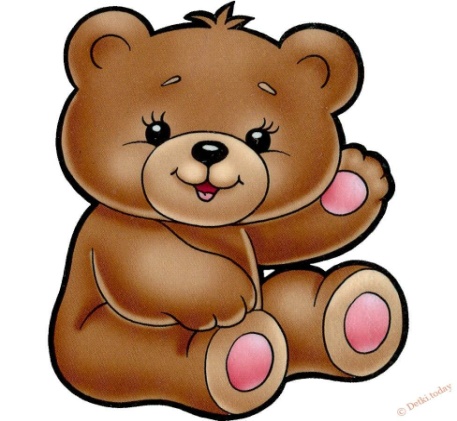                                               Сказка о том, как Мишутка заболелСказка про мишку для детей, которые не хотят кушать и спать.Мишутка был уже большим медвежонком: ему было 3 годика, и он ходил вдетский сад. И вот однажды Мишутка решил, что он уже слишком большой, чтобы слушаться маму. И тут началось:«Я не буду днем спать – только маленькие спят днем, а я большой!».«И вечером я рано ложиться спать не буду, посмотрю - ка мультики».«Не хочу я кушать кашу, только чай попью».«И суп кушать не стану. Даже если и хочу, все равно не буду, я же большой – чай попью с конфеткой!».Мама очень расстраивалась, что Мишутка мало кушает и спит, ведь детки, когдакушают и спят, сил набираются и растут быстрее. Но Мишутка даже и слушать не хотел.Все «не хочу» да «не буду»… Так день прошел, другой. А на третий день проснулся Мишутка утром, а встать не может: ручки и ножки не слушаются. Испугался Мишутка, стал маму звать, а язычок тоже не говорит. Еще больше Мишутка испугался. Что же такое? Как раз в это время в комнату вошла мама, видит она, что с Мишуткой что-то случилось, и скорую помощь вызвала.- Доктор, приезжайте скорее, мой малыш заболел сильно: животик болит, ручки и ножки не работают.Приехал доктор и начал слушать Мишутку. Слушает доктор и слышит, животикплачет и говорит что-то:- Что-то? – переспрашивает доктор у животика.-Ах, Мишутка не кормил тебя кашкой и супчиком? Ай – яй - яй!Стал доктор по Мишуткиным ножкам палочкой специальной стучать, чтобыпроверить, почему не ходят. И слышит писк какой-то жалобный – это ножки пищат.- Ах, и вы давно не кушали ничего? – спрашивает доктор у ножек.- Ну, все ясно! Ножки не ходят и ручки не двигаются, потому что слабенькие стали: не кушали – энергии не набирались, спали мало – поэтому не успели отдохнуть и сил набраться. И животик плачет, потому что кушать хочет. Ты Мишутка, если не хочешь, то не кушай и не спи, а ножки, ручки и животик корми обязательно, и спят пусть побольше.Тогда они болеть не будут! А еще доктор сказал, что обязательно надо принимать витамины.Когда доктор ушел, Мишутка съел целую тарелку каши. Тут язычок заговорил,животик плакать перестал и ручки с ножками начали двигаться. Захотела мама Медведица витамины Мишутке дать, а они закончились! За ними далеко в аптеку идти.Спросите ребенка, сможет ли он Мишутке помочь? Предложите нарисовать витамины.Для этого необходимы: ватные палочки, гуашь желтого цвета.Пусть ребенок опустит в гуашь желтого цвета ватную палочку, затем аккуратно оставит отпечаток на листе бумаги. Вот какая (желтая) получилась витаминка. Вот еще одна. А если краска закончилась, то пусть опустит ватную палочку в краску еще раз. Вот как много витаминок получилось. Ну что, давайте нарисуем Мишутке витаминки. Спросите ребенка: Что ты рисуешь? Какого цвета у тебя витаминки? Какой формы? Сколько витаминок получилось у тебя? Для кого ты рисуешь их?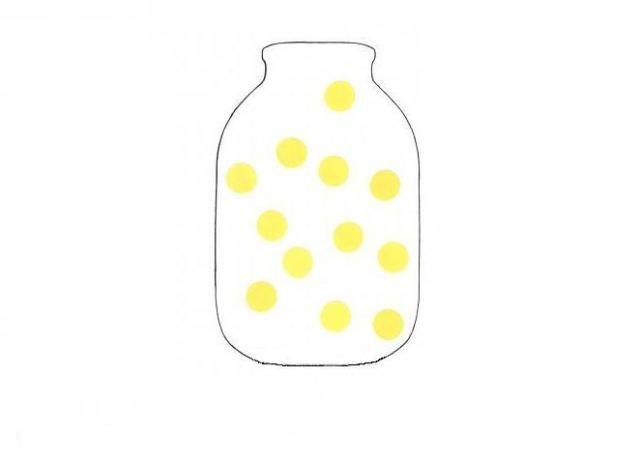 Успехов и хорошего дня!